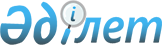 Об утверждении требований к порядку экспертизы качества зерна и выдаче паспорта качества зернаПриказ Министра сельского хозяйства Республики Казахстан от 23 апреля 2015 года № 4-1/364. Зарегистрирован в Министерстве юстиции Республики Казахстан 8 июля 2015 года № 11581

      В соответствии с подпунктом 10) статьи 6 Закона Республики Казахстан от 19 января 2001 года «О зерне», ПРИКАЗЫВАЮ:



      1. Утвердить прилагаемые Требования к порядку экспертизы качества зерна и выдаче паспорта качества зерна.



      2. Департаменту производства и переработки растениеводческой продукции и фитосанитарной безопасности Министерства сельского хозяйства Республики Казахстан в установленном законодательством порядке обеспечить:

      1) государственную регистрацию настоящего приказа в Министерстве юстиции Республики Казахстан;

      2) в течение десяти календарных дней после государственной регистрации настоящего приказа в Министерстве юстиции Республики Казахстан направление его копии на официальное опубликование в периодические печатные издания и в информационно-правовую систему «Әділет»;

      3) размещение настоящего приказа на официальном интернет-ресурсе Министерства сельского хозяйства Республики Казахстан.



      3. Контроль за исполнением настоящего приказа возложить на курирующего вице-министра сельского хозяйства Республики Казахстан.



      4. Настоящий приказ вводится в действие по истечении десяти календарных дней после дня его первого официального опубликования.      Министр сельского хозяйства

      Республики Казахстан                       А. Мамытбеков      «СОГЛАСОВАН»

      Министр национальной экономики

      Республики Казахстан

      _________________ Е. Досаев

      9 июня 2015 года

Утверждены            

приказом Министра сельского    

хозяйства Республики Казахстан  

от 23 апреля 2015 года № 4-1/364   

Требования

к порядку экспертизы качества зерна и

выдаче паспорта качества зерна 

1. Общие положения

      1. Настоящие требования к порядку экспертизы качества зерна и выдаче паспорта качества зерна (далее – Требования) разработаны в соответствии с Законом Республики Казахстан от 19 января 2001 года «О зерне» и определяют требования к порядку экспертизы качества зерна и выдаче паспорта качества зерна.



      2. В настоящих Требованиях используются следующие основные понятия:



      1) область аккредитации – официально признанные объекты оценки соответствия, на которые распространяется аккредитация;



      2) партия зерна – количество зерна одного наименования (вида), однородного по качеству, предназначенное к одновременной приемке, отгрузке и (или) хранению, оформленное одним документом о качестве;



      3) экспертиза качества зерна – комплекс мер, направленных на установление и подтверждение фактических показателей качества зерна, включающих в себя обследование транспортного средства (склада), отбор и испытание пробы, оформление паспорта качества зерна;



      4) лаборатория по экспертизе качества зерна – испытательная лаборатория по экспертизе качества зерна, аккредитованная в порядке, предусмотренном законодательством Республики Казахстан об аккредитации в области оценки соответствия, на право проведения экспертизы качества зерна и выдачи паспорта качества зерна (далее – лаборатория);



      5) паспорт качества зерна – документ, удостоверяющий фактические показатели качества зерна и их соответствие требованиям нормативных документов по стандартизации и (или) условиям контракта;



      6) заявитель – физическое или юридическое лицо, представившее заявку на проведение экспертизы качества зерна;



      7) испытание – техническая операция, заключающаяся в определении одной или нескольких характеристик зерна в соответствии с процедурой, установленной нормативными документами по стандартизации.



      3. Виды работ по экспертизе качества зерна, осуществляемые лабораторией, определяются областью аккредитации и подтверждаются аттестатом аккредитации, выданным органом по аккредитации.



      4. Бланки паспортов качества зерна имеют трехлистную форму (оригинал, дубликат, копия) и являются бланками строгой отчетности. В целях организации учета выпускаемых бланков паспортов качества зерна они содержат номер, идентичный на оригинале, дубликате и копии паспорта качества зерна.



      5. Оригинал паспорта качества зерна имеет серый цвет, дубликат паспорта качества зерна – голубой цвет, копия паспорта качества зерна – синий цвет.



      6. Бланк паспорта качества зерна обладает тремя степенями защиты:

      1) нумерация;

      2) водяной знак «Паспорт»;

      3) рамка.

      Изменение и дополнение степеней защиты бланков не допускается. 

2. Требования к порядку экспертизы качества зерна

      7. Экспертиза качества зерна проводится в соответствии с нижеприведенными требованиями:

      1) заявителем представляется в лабораторию заявка на проведение экспертизы качества зерна (далее – заявка) в двух экземплярах по форме согласно приложению 1 к настоящим Требованиям, которая регистрируется в журнале регистрации заявок на проведение экспертизы качества зерна по форме согласно приложению 2 к настоящим Требованиям. Один экземпляр заявки возвращается заявителю с отметкой о принятии заявки;

      2) экспертиза качества зерна проводится на основании договора о проведении работ по экспертизе качества зерна, заключенного между лабораторией и заявителем.



      8. Экспертиза качества зерна включает:

      1) обследование транспортного средства (склада);

      2) отбор и испытание пробы;

      3) оформление паспорта качества зерна.



      9. Обследование транспортного средства на предмет наличия посторонних веществ, остатков зерна, постороннего запаха и зараженности вредителями производится специалистом лаборатории до момента погрузки зерна.



      10. При выявлении одного из случаев, перечисленных в пункте 9 настоящих Требований, составляется акт браковки транспортного средства по форме согласно приложению 3 к настоящим Требованиям, который подписывается специалистом лаборатории, представителями хлебоприемного предприятия и заявителя.



      11. При экспертизе качества зерна, хранящегося на складе, специалистом лаборатории проводится обследование склада на наличие зараженности вредителями, загрязненности. Специалист лаборатории отбирает просыпи зерна, сметки с незагруженной части склада, технологического оборудования для определения зараженности вредителями и загрязненности.

      При обнаружении зараженности, превышающей требования нормативных документов по стандартизации и (или) условий контракта, загрязненности склада экспертиза качества зерна прекращается, и составляется акт в произвольной форме, который подписывается специалистом лаборатории, представителями хлебоприемного предприятия и заявителя.



      12. Отбор проб проводится в присутствии представителя хлебоприемного предприятия в соответствии с указанным в заявке методом отбора проб.

      Отбор проб оформляется актом отбора проб по форме согласно приложению 4 к настоящим Требованиям. Пробы регистрируются в журнале регистрации проб зерна по форме согласно приложению 5 к настоящим Требованиям.



      13. Испытания проводятся в лаборатории по показателям качества, стандартам, указанными в заявке.

      Продолжительность проведения испытаний оговаривается при заключении договора о проведении работ по экспертизе качества зерна.

      При несоответствии качества зерна условиям заявки заведующий лабораторией оформляет решение об отказе в выдаче паспорта качества зерна по форме согласно приложению 6 к настоящим Требованиям. При этом заявитель оплачивает лаборатории стоимость фактически произведенных работ.



      14. В случае перегруженности, необходимости дополнительной экспертизы или временной неспособности принимаются результаты другой лаборатории на условиях субподряда.

      В этом случае отобранная проба, опечатанная и подписанная специалистом лаборатории и заявителем, направляется в другую лабораторию с заявкой по форме согласно приложению 7 к настоящим Требованиям. Лаборатория, проводившая испытания по данному показателю, выдает протокол испытаний по форме согласно приложению 8 к настоящим Требованиям.



      15. При получении результатов экспертизы качества зерна, удовлетворяющих требованиям заявки, специалист лаборатории оформляет паспорт качества зерна.

      Оригинал паспорта качества зерна по форме согласно приложению 9, дубликат паспорта качества зерна по форме согласно приложению 10 и копия паспорта качества зерна по форме согласно приложению 11 к настоящим Требованиям заполняются разборчиво. Исправления в них производятся путем зачеркивания неверной записи, внесения записи «Исправленному верить» и проставления печати и подписи. Исправления показателей качества зерна не допускаются.



      16. Паспорт качества зерна содержит:

      1) код товарной номенклатуры внешнеэкономической деятельности (далее – ТН ВЭД);

      2) число, месяц, год выдачи – месяц указывается прописью;

      3) срок действия;

      4) отправитель – указывается наименование отправителя;

      5) пункт отправления – указывается наименование станции отправления;

      6) наименование хлебоприемного предприятия;

      7) транспортное средство (склад) № – указывается номер автотранспорта, вагона, судна или склада;

      8) масса – указывается масса партии в килограммах;

      9) число мест – указывается для затаренных грузов или пишется «насыпью» – для бестарных грузов;

      10) получатель – указывается наименование получателя и страны;

      11) пункт назначения – указывается наименование станции назначения;

      12) нормативные документы по стандартизации и (или) контракт – указывается номер нормативного документа по стандартизации и (или) номер и дата контракта;

      13) наименование культуры – указывается наименование культуры по нормативному документу по стандартизации на данный вид зерна, на кукурузу добавляют слова «в зерне» или «в початках», на зерновую смесь указывается состав смеси в процентах;

      14) тип – номер типа по стандарту проставляется римской цифрой. На смесь типов номера и их состав следует проставить в порядке преобладания;

      15) подтип – номер подтипа проставляется арабской цифрой. На смесь подтипов указывают номера подтипов в порядке преобладания и их состав;

      16) класс – номер класса проставляется арабской цифрой согласно нормативному документу по стандартизации. Зерно, не удовлетворяющее нормам низшего класса по нормативному документу по стандартизации, определяют как «неклассное» с указанием признака неклассности. На зерно крупяных культур – следует указать «стандартное» или «нестандартное», если оно не отвечает требованиям нормативного документа по стандартизации;

      17) цвет – дается характеристика цвета согласно нормативному документу по стандартизации. Обесцвеченная пшеница характеризуется степенью обесцвеченности, например: «обесцвеченная II степени», зерно потемневшее определяется как «потемневшая» или «потемневший»; твердая пшеница, имеющая отклонение по цвету за счет примеси мучнистых зерен – как «нетипичная по цвету»;

      18) запах – указывается в соответствии с требованиями нормативного документа по стандартизации. Если требованиями заявки допускается наличие несвойственного запаха, следует указать наименование запаха;

      19) зараженность – указывается наличие зараженности зерна вредителями хлебных запасов и степень зараженности. В случае отсутствия зараженности следует указать «не обнаружена»;

      20) натура – проставляется в граммах с точностью до 1 грамма;

      21) влажность – указывается фактическое содержание влаги с точностью, предусмотренной нормативным документом по стандартизации.

      В случае кукурузы в початках влажность зерна выражается дробью, где в числителе следует указать влажность зерна, в знаменателе – влажность стержня;

      22) стекловидность – указывается на пшеницу и рис с точностью до 1 %;

      23) массовая доля клейковины – на зерно пшеницы проставляется

количество сырой клейковины с точностью до 1 %; на пшеницу с неотмывающейся клейковиной – следует писать «неотмывающаяся»;

      24) индекс клейковины – проставляется целым числом;

      25) качество клейковины – указывается количество условных единиц (целых);

      26) группа – пишется прописью (первая, вторая, третья), при «неотмывающейся» – в графе ставится прочерк;

      27) сорная примесь – проставляется сумма фракций сорной примеси с точностью до 0,1 %;

      28) зерновая (масличная) примесь – проставляется сумма фракций зерновой (масличной) примеси с точностью до 0,1 %.

      В случае если сорная примесь или зерновая (масличная) примесь не обнаружена, следует указывать «0,0 %», а при наличии примеси менее 0,05 % – проставить фактическое количество, например: «0,04 %» или «0,01 %»;

      29) число падения – указывается показатель числа падения в секундах и метод испытания;

      30) белок – указывается содержание белка (протеина) на абсолютно сухое вещество с указанием метода испытания;

      31) особые отметки – при необходимости указываются:

      если зерно подвергалось сушке – «просушено»;

      дата газации и дегазации, наименование фумиганта (если зерно фумигировалось);

      при обнаружении в зерне металломагнитной примеси указывается ее масса с точностью до 1 миллиграмма в 1 килограмме зерна;

      при повреждении пшеницы клопом-черепашкой отмечается количество зерен, поврежденных этим вредителем, с точностью до 0,1 %;

      при наличии в пшенице, просе примеси головневых зерен – их количество с точностью до 0,1 %;

      степень дефектности (на зерно, имеющее солодовый, плеснево-затхлый, гнилостно-затхлый запах);

      32) дополнительные показатели – указываются:

      показатели качества, не предусмотренные нормативным документом по стандартизации, но оговоренные в контракте, методика их испытаний и результаты с точностью, предусмотренной данной методикой испытания;

      показатели качества, предусмотренные нормативным документом по стандартизации, по которым отсутствуют графы в бланке паспорта качества зерна:

      ячмень пивоваренный и другие зерновые культуры, поставляемые на солод и для спиртовой промышленности – указывается способность прорастания (на 5-й день) или жизнеспособность (ячмень пивоваренный) с точностью до 1 %;

      гречиха, просо, рис и овес крупяной – указывается пленчатость с точностью до 0,1 %;

      овес, просо и гречиха, отгружаемые для производства крупы – указывается содержание ядра с точностью до 0,1 %;

      маслосемена конопли и льна-долгунца – указывается чистота с точностью до 0,1 %;

      чечевица, горох, фасоль при наличии повреждения зерновками и листоверткой – отмечается количество поврежденных зерен с точностью до 0,01 %;

      овес заготовляемый и кормовой – указывается содержание семян и зерен культурных растений по совокупности или порознь, в зависимости от требований нормативного документа по стандартизации, кроме того, на овес кормовой – наличие металломагнитной примеси с точностью до 1 миллиграмма на 1 килограмм и размер частиц;

      кукуруза в початках – проставляется выход зерна с точностью до 1 %;

      рис – указывается наличие красных, пожелтевших и глютинозных зерен порознь с точностью до 0,1 %;

      гречиха и овес крупяной – указывается количество экземпляров мертвых вредителей хлебных запасов;

      просо – указывается содержание зерен с серой, темно-коричневой и черной окраской цветковых пленок с точностью до 0,1 %;

      просо, овес и гречиха для детского питания – указывается номер сертификата соответствия;

      семена подсолнечника – указывается кислотное число масла с точностью до 0,1 миллиграмма гидроокиси калия;

      люпин кормовой – указывается наличие алкалоидных семян люпина с точностью до 0,1 %;

      овес крупяной – указывается суммарное содержание пшеницы, полбы, ржи и ячменя с точностью до 0,1 %;

      овес заготовляемый и крупяной, гречиха, рис, предназначенные для детского питания – указывается кислотность с точностью до 1 градуса;

      семена хлопчатника – указывается полная опушенность семян с точностью до 0,1 %;

      33) наименование лаборатории, выдавшей паспорт качества зерна – указывается полное наименование лаборатории;

      34) № аттестата – указывается номер аттестата аккредитации лаборатории;

      35) подпись – проставляется подпись специалиста лаборатории;

      36) место печати (при наличии) – проставляется печать

лаборатории (при наличии).



      17. Если нормативным документом по стандартизации и (или) контрактом не предусмотрен тип, подтип, класс или вышеуказанные показатели, то в соответствующей графе ставится прочерк. 

3. Требования к выдаче паспорта качества зерна

      18. Выдача паспорта качества зерна производится не позднее трех часов после проведения испытаний.



      19. Паспорт качества зерна выдается на каждую однородную партию зерна, отгружаемую в один адрес, одним видом транспортного средства (автомобиль, вагон, судно) или предназначенную к одновременному хранению.

      Паспорт качества зерна выдается на основании записей о проведенных испытаниях (протокол испытаний или прошнурованный, пронумерованный, скрепленный подписью заведующего лабораторией и заверенный печатью лаборатории журнал регистрации результатов испытаний по форме согласно приложению 12 к настоящим Требованиям).



      20. Оригинал и дубликат паспорта качества зерна передаются заявителю. Копия паспорта качества зерна остается в лаборатории и хранится в течение трех лет с момента выдачи.



      21. Срок действия паспорта качества зерна устанавливается лабораторией, но не превышает тридцать календарных дней.



      22. Пробы зерна, упакованные и опечатанные специалистом лаборатории и представителем заявителя, хранятся в лаборатории в течение следующего срока:

      1) на отгруженные и хранящиеся партии – в течение срока действия паспорта качества зерна;

      2) при разногласиях по качеству – до полного завершения рассмотрения разногласий.

Приложение 1         

к Требованиям к порядку    

экспертизы качества зерна и   

выдаче паспорта качества зерна  Форма                  «___» ____________ 20___ года

                                    Заявка

               на проведение экспертизы качества зерна № ___      Заявитель _____________________________________________________

                      (фамилия, имя, отчество (при его наличии)

      Адрес _________________________________________________________

      Телефон/факс __________________________________________________

      Просим провести экспертизу качества партии зерна

_____________________________________________________________________

_____________________________________________________________________

                             (наименование культуры)

массой ________ тонн, хранящейся на хлебоприемном предприятии

____________________________________________________________________,

            (наименование хлебоприемного предприятия)

предназначенной для отгрузки _______________________________________,

                                     (страна назначения)

станция назначения __________________, получатель __________________.

      Зерно, подлежащее экспертизе, должно соответствовать

требованиям

_____________________________________________________________________

_____________________________________________________________________

  (номер нормативного документа по стандартизации и (или) контракта)

      Отгрузка производится ________________________________________.

                                           (дата отгрузки)

      Отбор проб производится согласно _____________________________.

                                            (номер стандарта)      Испытания проводятся по следующим показателям и методам

испытаний:

__________________________ _________________ ________________________

(наименование показателя)   (номер стандарта)   (условие контракта)

____________________________ _________________ ______________________

____________________________ _________________ ______________________

____________________________ _________________ ______________________

      Обязуемся оплатить в соответствии с договором _________________

расходы, связанные с процедурой экспертизы качества зерна, независимо

от ее результатов.

      Заявитель _____________ _______________________________________

                 (подпись) (фамилия, имя, отчество (при его наличии)

      Место печати (при наличии)

      Принято: ______________________________________________________

       (подпись, фамилия, имя, отчество (при его наличии), должность

                  руководителя, наименование лаборатории)      Дата: «___» ___________ 20___ года.

Приложение 2         

к Требованиям к порядку    

экспертизы качества зерна и   

выдаче паспорта качества зерна  Форма            

                         Журнал регистрации заявок

                   на проведение экспертизы качества зерна      Примечание: журнал прошнуровывается, пронумеровывается,

скрепляется подписью заведующего лабораторией и заверяется печатью

лаборатории.

Приложение 3         

к Требованиям к порядку    

экспертизы качества зерна и   

выдаче паспорта качества зерна  Форма            

                                  Акт

                   браковки транспортного средства      «___» ___________ 20___ года_____________________________________________________________________

           (наименование хлебоприемного предприятия)      Комиссией в составе:

      специалиста лаборатории по экспертизе качества зерна __________

____________________________________________________________________,

      (наименование лаборатории, фамилия, имя, отчество (при его

                                 наличии)

      представителя заявителя_______________________________________,

                 (должность, фамилия, имя, отчество (при его наличии)

      представителя хлебоприемного предприятия ______________________

_____________________________________________________________________

   (наименование хлебоприемного предприятия, должность, фамилия, имя,

                       отчество (при его наличии)

      установлено, что транспортные средства ________________________

_____________________________________________________________________

            (наименование и номера транспортных средств)

      непригодны для транспортировки зерна ввиду наличия: посторонних

веществ, остатков зерна, постороннего запаха, зараженности

вредителями (нужное подчеркнуть).      Подписи:

      Специалист лаборатории: _______________________________________

      Представитель заявителя: ______________________________________

      Представитель хлебоприемного предприятия: _____________________

Приложение 4         

к Требованиям к порядку    

экспертизы качества зерна и   

выдаче паспорта качества зерна  Форма            

                              Акт отбора пробот «___» _____________ 20 ___ года      Мною, специалистом ____________________________________________

           (наименование лаборатории, фамилия, имя, отчество (при его

                                     наличии)

с участием __________________________________________________________

              (должность, фамилия, имя, отчество (при его наличии)

                    представителя хлебоприемного предприятия)

в присутствии _______________________________________________________

   (должность, фамилия, имя, отчество (при его наличии) представителя

                                    заявителя)

на __________________________________________________________________

      (место отбора проб: наименование хлебоприемного предприятия)

отобраны пробы в соответствии с _____________________________________

                                       (нормативный документ)

для проведения испытаний качества зерна по показателям ______________

_____________________________________________________________________

на соответствие требованиям ___________ от партии массой ____________

тонн, хранящейся в силосе № ____________.

      Пробы массой 2000 грамм отобраны от каждой вагонной партии при

отгрузке зерна, упакованы в ________________________________________,

опечатаны и предназначаются для хранения в __________________________

_____________________________________________________________________

       (наименование лаборатории по экспертизе качества зерна)

      Примечание: один акт отбора проб может быть составлен на

вагонные партии зерна, отгружаемые в течение одних суток одним

заявителем, по одному контракту, с указанием в акте отбора каждого

таро-места (вагона).

      Номера вагонов: _______________________________________________

_____________________________________________________________________

      Проба массой 2000 грамм упакована в __________________________,

опечатана ___________________________________________________________

                                      (кем, как)

и предназначается для отправки в ____________________________________

_____________________________________________________________________

       (наименование лаборатории по экспертизе качества зерна)

      Время отбора проб: от _____ часов _____ минут до _____ часов

_____ минут.

      Специалист: __________ ________________________________________

                  (подпись) (фамилия, имя, отчество (при его наличии)

      Представитель хлебоприемного предприятия: _____________________

_____________________________________________________________________

          (подпись) (фамилия, имя, отчество (при его наличии)

      Представитель заявителя: _________ ____________________________

                               (подпись) (фамилия, имя, отчество (при

                                                   его наличии)

Приложение 5         

к Требованиям к порядку    

экспертизы качества зерна и   

выдаче паспорта качества зерна  Форма            

                        Журнал регистрации проб зерна      Примечание: журнал прошнуровывается, пронумеровывается,

скрепляется подписью заведующего лабораторией и заверяется печатью

лаборатории.

Приложение 6         

к Требованиям к порядку    

экспертизы качества зерна и   

выдаче паспорта качества зерна  Форма            

                                     Решение

                  об отказе в выдаче паспорта качества зернаАккредитованная испытательная лаборатория ___________________________

_____________________________________________________________________

                        (наименование лаборатории)

      Юридический адрес _____________________________________________

_____________________________________________________________________

      Телефон/факс __________________________________________________

      Рассмотрев заявку _____________________________________________

         (фамилия, имя, отчество (при его наличии), заявителя, адрес)

_____________________________________________________________________

_____________________________________________________________________

      от «___» __________ 20___ года, № __________ на проведение

                                        (№ заявки)

экспертизы качества партии зерна

________________________________________________ массой _______ тонн,

             (наименование культуры)

хранящейся на хлебоприемном предприятии _____________________________

_____________________________________________________________________

            (наименование хлебоприемного предприятия)      отказываем в ее удовлетворении по причине:

_____________________________________________________________________

_____________________________________________________________________      Заведующий лабораторией: __________ ___________________________

                                (подпись)  (фамилия, имя, отчество

                                              (при его наличии)

      Место печати (при наличии) Дата «___» ___________ 20___ года.

      Заявитель: ________ ___________________________________________

                 (подпись)  (фамилия, имя, отчество (при его наличии)

Представитель хлебоприемного предприятия: ___________________________

_____________________________________________________________________

           (подпись) (фамилия, имя, отчество (при его наличии)

Приложение 7         

к Требованиям к порядку    

экспертизы качества зерна и   

выдаче паспорта качества зерна  Форма            

                                    Заявка_____________________________________________________________________

(наименование лаборатории по экспертизе качества зерна, направляющей

                              пробу на испытание)

_____________________________________________________________________

 (наименование лаборатории по экспертизе качества зерна, в которую

                              направляется проба)      Просим провести испытание проб зерна __________________________

                                            (наименование культуры)

_____________________________________________________________________

                   (регистрационные номера проб)

по показателям: _____________________________________________________

                    (наименование показателя и метод испытания)

_____________________________________________________________________

_____________________________________________________________________

      Заведующий лабораторией: _______ ______________________________

                              (подпись) (фамилия, имя, отчество (при

                                                 его наличии)

      Место печати (при наличии)

      Дата: «___» ___________ 20___ года.

Приложение 8         

к Требованиям к порядку    

экспертизы качества зерна и   

выдаче паспорта качества зерна  Форма            

                        Протокол испытаний № ________________________________________________________________________

       (наименование лаборатории по экспертизе качества зерна)

_____________________________________________________________________

                      (№ аттестата аккредитации)

_____________________________________________________________________

                               (адрес)

      Наименование заявителя ________________________________________

      Наименование культуры _________________________________________

      Проба отобрана ________________________________________________

                                         (кем, где)

_____________________________________________________________________

      Масса пробы ___ килограмм. Дата поступления «__» ___ 20__ года.

      По заявке _____________________________________________________

              (наименование лаборатории по экспертизе качества зерна)

      Дата проведения испытания «___» _______________ 20___ года.      Условия окружающей среды:

      Температура окружающей среды, ___________ оС.

      Относительная влажность, _________________ %.      Исполнители:

      Специалист ____________________________________________________

                  (фамилия, имя, отчество (при его наличии), подпись)

      Заведующий лабораторией _______________________________________

                  (фамилия, имя, отчество (при его наличии), подпись)      Место печати (при наличии)

      Дата выдачи: «___» ___________ 20___ года.

Приложение 9         

к Требованиям к порядку    

экспертизы качества зерна и   

выдаче паспорта качества зерна  Форма            

                  Паспорт качества зерна № _________

                    ______________________________

                   |__|__|__|__|__|__|__|__|__|__|

                                Код ТН ВЭД      «___» ____________ 20 ___ года.

      Действителен до «___» ____________ 20 ___ года.

      Отправитель ___________________________________________________

      Пункт отправления _____________________________________________

      Наименование хлебоприемного предприятия _______________________

      Транспортное средство (склад) № _______________________________

      Масса ____________________ килограмм. Число мест ______________

      Получатель ____________________________________________________

      Пункт назначения ______________________________________________

      Нормативные документы по стандартизации и (или) контракт

_____________________________________________________________________

      Наименование культуры _________________________________________

      Тип ____________________ Подтип ______________ Класс __________

      Показатели качества:

      Цвет ______________. Запах _____________. Зараженность _______.

      Натура ___ грамм/литр. Влажность ___ %. Стекловидность _____ %.

      Массовая доля клейковины ______ %. Индекс клейковины _________.

      Качество клейковины ________ условных единиц. Группа _________.

      Примеси:

      Сорная примесь ___________________ %.

      Зерновая (масличная) примесь _______ %, в том числе:

____________________________________ %

____________________________________ %

      Число падения ______________ секунд. Белок _________________ %.

      Особые отметки ________________________________________________

_____________________________________________________________________

      Дополнительные показатели _____________________________________

_____________________________________________________________________

      Наименование лаборатории, выдавшей паспорт качества зерна

_____________________________________________________________________

      № аттестата __________________ Подпись ________________________

                                        (фамилия, имя, отчество (при

                                                его наличии)      Место печати (при наличии)

Приложение 10        

к Требованиям к порядку    

экспертизы качества зерна и   

выдаче паспорта качества зерна  Форма            

            Дубликат Паспорта качества зерна № _________

                    ______________________________

                    |__|__|__|__|__|__|__|__|__|__|

                             Код ТН ВЭД      «___» ____________ 20___ года.

      Действителен до «___» ____________ 20___ года.

      Отправитель ___________________________________________________

      Пункт отправления _____________________________________________

      Наименование хлебоприемного предприятия _______________________

      Транспортное средство (склад) № _______________________________

      Масса ____________________ килограмм. Число мест ______________

      Получатель ____________________________________________________

      Пункт назначения ______________________________________________

      Нормативные документы по стандартизации и (или) контракт

_____________________________________________________________________

      Наименование культуры _________________________________________

      Тип ____________________ Подтип ______________ Класс __________

      Показатели качества:

      Цвет _________. Запах _________. Зараженность ______________.

      Натура ____ грамм/литр. Влажность ____ %. Стекловидность ___ %.

      Массовая доля клейковины ________ %. Индекс клейковины _______.

      Качество клейковины _______ условных единиц. Группа __________.

      Примеси:

      Сорная примесь ___________________ %.

      Зерновая (масличная) примесь _______ %, в том числе:

      ___________________________________ %

      ___________________________________ %

      Число падения ______________ секунд. Белок _________________ %.

      Особые отметки ________________________________________________

_____________________________________________________________________

      Дополнительные показатели _____________________________________

_____________________________________________________________________

      Наименование лаборатории, выдавшей паспорт качества зерна

_____________________________________________________________________

      № аттестата __________________ Подпись ________________________

                                        (фамилия, имя, отчество (при

                                                  его наличии)      Место печати (при наличии)

Приложение 11         

к Требованиям к порядку    

экспертизы качества зерна и   

выдаче паспорта качества зерна  Форма            

                   Копия Паспорта качества зерна № _________

                        ______________________________

                        |__|__|__|__|__|__|__|__|__|__|

                                    Код ТН ВЭД      «___» ____________ 20___ года.

      Действителен до «___» ____________ 20___ года.

      Отправитель ___________________________________________________

      Пункт отправления _____________________________________________

      Наименование хлебоприемного предприятия _______________________

      Транспортное средство (склад) № _______________________________

      Масса ____________________ килограмм. Число мест ______________

      Получатель ____________________________________________________

      Пункт назначения ______________________________________________

      Нормативные документы по стандартизации и (или) контракт

_____________________________________________________________________

      Наименование культуры _________________________________________

      Тип _______________ Подтип ___________ Класс __________________

      Показатели качества:

      Цвет ___________. Запах ___________. Зараженность ____________.

      Натура ____ грамм/литр. Влажность ___ %. Стекловидность ____ %.

      Массовая доля клейковины _______ %. Индекс клейковины ________.

      Качество клейковины ________ условных единиц. Группа _________.

      Примеси:

      Сорная примесь ___________________ %.

      Зерновая (масличная) примесь _______ %, в том числе:

___________________________________ %

___________________________________ %

      Число падения ______________ секунд. Белок _________________ %.

      Особые отметки ________________________________________________

_____________________________________________________________________

      Дополнительные показатели _____________________________________

_____________________________________________________________________

      Наименование лаборатории, выдавшей паспорт качества зерна

_____________________________________________________________________

      № аттестата __________________ Подпись ________________________

                                        (фамилия, имя, отчество (при

                                                 его наличии)      Место печати (при наличии)

Приложение 12        

к Требованиям к порядку    

экспертизы качества зерна и   

выдаче паспорта качества зерна  Форма            

              Журнал регистрации результатов испытаний      Примечание: журнал прошнуровывается, пронумеровывается,

скрепляется подписью заведующего лабораторией и заверяется печатью

лаборатории.
					© 2012. РГП на ПХВ «Институт законодательства и правовой информации Республики Казахстан» Министерства юстиции Республики Казахстан
				№ заявкиДатаЗаявитель (фамилия, имя, отчество  (при его наличии)Наименование  культурыМасса партии зерна, тонн№ контрактаНаименование хлебоприемного  предприятия, на котором будет производиться отбор проб зерна (станция  отправления)Станция назначенияФамилия,  имя,  отчество  (при его наличии) лица принявшего  заявкуОтметка об исполнении заявки12345678910№

п/пДатаЗаявитель (фамилия, имя,  отчество (при его наличии)Наименование культуры№ транспортного  средства (склада)Масса партии, кгНаименование хлебоприемного предприятия, на котором проводился отбор пробФамилия, имя,  отчество  (при его наличии), подпись специалиста, принявшего пробу12345678Показатели качестваМетод испытанияФактический результат123№ п/пПоказатели качестваПоказатели качестваПоказатели качестваПримечание (результаты другой лаборатории)Подпись специалиста  проводившего испытания№ паспорта качества  зернаПодпись заявителя о получении паспорта качества зерна№ п/пПримечание (результаты другой лаборатории)Подпись специалиста  проводившего испытания№ паспорта качества  зернаПодпись заявителя о получении паспорта качества зерна12345678